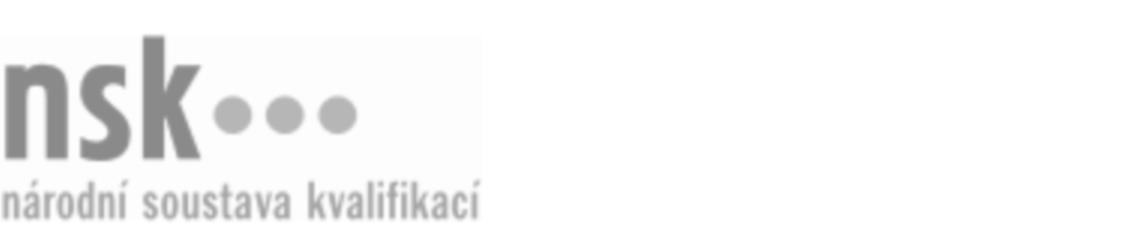 Kvalifikační standardKvalifikační standardKvalifikační standardKvalifikační standardKvalifikační standardKvalifikační standardKvalifikační standardKvalifikační standardDělník/dělnice výroby bednění (kód: 33-026-E) Dělník/dělnice výroby bednění (kód: 33-026-E) Dělník/dělnice výroby bednění (kód: 33-026-E) Dělník/dělnice výroby bednění (kód: 33-026-E) Dělník/dělnice výroby bednění (kód: 33-026-E) Dělník/dělnice výroby bednění (kód: 33-026-E) Dělník/dělnice výroby bednění (kód: 33-026-E) Autorizující orgán:Ministerstvo průmyslu a obchoduMinisterstvo průmyslu a obchoduMinisterstvo průmyslu a obchoduMinisterstvo průmyslu a obchoduMinisterstvo průmyslu a obchoduMinisterstvo průmyslu a obchoduMinisterstvo průmyslu a obchoduMinisterstvo průmyslu a obchoduMinisterstvo průmyslu a obchoduMinisterstvo průmyslu a obchoduMinisterstvo průmyslu a obchoduMinisterstvo průmyslu a obchoduSkupina oborů:Zpracování dřeva a výroba hudebních nástrojů (kód: 33)Zpracování dřeva a výroba hudebních nástrojů (kód: 33)Zpracování dřeva a výroba hudebních nástrojů (kód: 33)Zpracování dřeva a výroba hudebních nástrojů (kód: 33)Zpracování dřeva a výroba hudebních nástrojů (kód: 33)Zpracování dřeva a výroba hudebních nástrojů (kód: 33)Týká se povolání:Dělník v dřevozpracující výroběDělník v dřevozpracující výroběDělník v dřevozpracující výroběDělník v dřevozpracující výroběDělník v dřevozpracující výroběDělník v dřevozpracující výroběDělník v dřevozpracující výroběDělník v dřevozpracující výroběDělník v dřevozpracující výroběDělník v dřevozpracující výroběDělník v dřevozpracující výroběDělník v dřevozpracující výroběKvalifikační úroveň NSK - EQF:222222Odborná způsobilostOdborná způsobilostOdborná způsobilostOdborná způsobilostOdborná způsobilostOdborná způsobilostOdborná způsobilostNázevNázevNázevNázevNázevÚroveňÚroveňOrientace v technických podkladech pro zhotovování výrobků na bázi dřevaOrientace v technických podkladech pro zhotovování výrobků na bázi dřevaOrientace v technických podkladech pro zhotovování výrobků na bázi dřevaOrientace v technických podkladech pro zhotovování výrobků na bázi dřevaOrientace v technických podkladech pro zhotovování výrobků na bázi dřeva22Ruční a strojní opracování dřevěných materiálů, zhotovení dřevěných prvků konstrukcíRuční a strojní opracování dřevěných materiálů, zhotovení dřevěných prvků konstrukcíRuční a strojní opracování dřevěných materiálů, zhotovení dřevěných prvků konstrukcíRuční a strojní opracování dřevěných materiálů, zhotovení dřevěných prvků konstrukcíRuční a strojní opracování dřevěných materiálů, zhotovení dřevěných prvků konstrukcí22Spojování tesařských konstrukcí tesařskými spoji, dřevěnými a kovovými prostředkySpojování tesařských konstrukcí tesařskými spoji, dřevěnými a kovovými prostředkySpojování tesařských konstrukcí tesařskými spoji, dřevěnými a kovovými prostředkySpojování tesařských konstrukcí tesařskými spoji, dřevěnými a kovovými prostředkySpojování tesařských konstrukcí tesařskými spoji, dřevěnými a kovovými prostředky22Volba, obsluha a údržba nářadí, pracovních pomůcek, strojů a zařízení a manipulačních prostředků pro tesařské práceVolba, obsluha a údržba nářadí, pracovních pomůcek, strojů a zařízení a manipulačních prostředků pro tesařské práceVolba, obsluha a údržba nářadí, pracovních pomůcek, strojů a zařízení a manipulačních prostředků pro tesařské práceVolba, obsluha a údržba nářadí, pracovních pomůcek, strojů a zařízení a manipulačních prostředků pro tesařské práceVolba, obsluha a údržba nářadí, pracovních pomůcek, strojů a zařízení a manipulačních prostředků pro tesařské práce22Bednění základového pásu, bednění sloupu čtvercového průřezu, bednění trámuBednění základového pásu, bednění sloupu čtvercového průřezu, bednění trámuBednění základového pásu, bednění sloupu čtvercového průřezu, bednění trámuBednění základového pásu, bednění sloupu čtvercového průřezu, bednění trámuBednění základového pásu, bednění sloupu čtvercového průřezu, bednění trámu22Montáž a demontáž tesařských systémových bedněníMontáž a demontáž tesařských systémových bedněníMontáž a demontáž tesařských systémových bedněníMontáž a demontáž tesařských systémových bedněníMontáž a demontáž tesařských systémových bednění22Dělník/dělnice výroby bednění,  28.03.2024 15:01:15Dělník/dělnice výroby bednění,  28.03.2024 15:01:15Dělník/dělnice výroby bednění,  28.03.2024 15:01:15Dělník/dělnice výroby bednění,  28.03.2024 15:01:15Strana 1 z 2Strana 1 z 2Kvalifikační standardKvalifikační standardKvalifikační standardKvalifikační standardKvalifikační standardKvalifikační standardKvalifikační standardKvalifikační standardPlatnost standarduPlatnost standarduPlatnost standarduPlatnost standarduPlatnost standarduPlatnost standarduPlatnost standarduStandard je platný od: 21.10.2022Standard je platný od: 21.10.2022Standard je platný od: 21.10.2022Standard je platný od: 21.10.2022Standard je platný od: 21.10.2022Standard je platný od: 21.10.2022Standard je platný od: 21.10.2022Dělník/dělnice výroby bednění,  28.03.2024 15:01:15Dělník/dělnice výroby bednění,  28.03.2024 15:01:15Dělník/dělnice výroby bednění,  28.03.2024 15:01:15Dělník/dělnice výroby bednění,  28.03.2024 15:01:15Strana 2 z 2Strana 2 z 2